     В центре настольного тенниса в г.Оренбурге с 09 по 12 ноября проходили Всероссийские соревнования по настольному теннису «Турнир памяти кавалера ордена «За заслуги перед Отечеством» В.С.Черномырдина». 160 участников со всей России - от Уссурийска и до Северодвинска. Никаких возрастных категорий — участвовать разрешено всем. Самому юному нет и 10 лет, а самому старшему - Сергею Андрианову — 40. Турнир считается мастерским, на него съехались спортсмены со всей России, чтобы показать высокий уровень игры и выполнить норматив Мастера спорта. Три наши спортсменки принимали участие в данных соревнованиях – Юсупова Карина, Акимова Дарья, и Шихалова Валерия. По итогам турнира Юсупова К. и Акимова Д. выполнили 1 взрослый разряд по настольному теннису.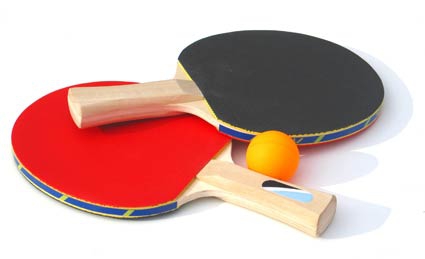 